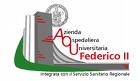 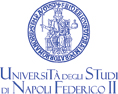 UNIVERSITA’  DEGLI  STUDI  DI  NAPOLI  FEDERICO  IIAZIENDA  OSPEDALIERA  UNIVERSITARIADIPARTIMENTO  INTEGRATO DI   MEDICINA CLINICACattedra di Fisiologia  : Prof A.ColantuoniVia Sergio Pansini, 5 – 80131  Tel 0817463217 Fax 0817463219In collaborazione con la Dietoterapia adulto ed anzianoADE	Attività didattica elettiva 	    BASI  BIOMEDICHE  	DELL’ ATTIVITA’ SPORTIVA FISIOLOGIA - NUTRIZIONECorso Laurea Medicina e Chirurgiaanno accademico   2016Aula seminari 9° piano torre biologica“  Fisiologia  e nutrizione dell’uomo in condizioni estreme  “Referente ed organizzatore del corsoDr . Marco Petrosino 10 piano Torre Biologicamapetros@unina.it0817463217 – 3220 Mob +39 3389847338       Martedì 31maggio 2016“ Se fossimo soli l’immensità sarebbe davvero uno spreco “  Isaac Asimov 14,00 – 18,00   Fisiologia umana nello spazioSEMINARIO/ LETTURA MAGISTRALETenente Colonnello MedicoDott.ssa Paola VerdeCentro Addestramento AstronautiCorpo Sanitario Aeronautica Militare ItalianaPrima donna in Italia con la qualifica di“  SPACE  FLIGHT  SURGEON “           Centro Addestramento Yuri Gagarin Città delle Stelle  Mosca  ASI – ESA( Agenzia Spaziale Italiana ed European Space Agency )Temi trattati Fisiologia dell’organismo nello spazioNutrizione in assenza di gravità e problematiche relative Docenti :  ( in ordine   alfabetico )Prof A. Colantuoni  ( P O  Fisiologia Fac Medicina e Chirurgia  Università Federico II Napoli  Direttore Scuola specializzazione in Scienza dell’Alimentazione )Prof. Luigi Ferranti  ( P A  di Geologia della terra presso la Facoltà Scienze Naturali Federico II Napoli )Prof. M. Marzullo ( Resp. Unita Cardiocinetica Sportiva Fac Medicina e Chirurgia  Università Federico II Napoli )Prof. M. Monda ( P O di Fisiologia e Direttore della Scuola di Specializzazione in Medicina dello Sport Fac Medicina e Chirurgia  SUN  Napoli )Prof . M . Petrosino, ( Docente a contratto  Fac Medicina e Chirurgia Università Federico II Napoli )Prof L. Scalfi ( P O di Fisiologia Fac Medicina e Chirurgia  Università Federico II Napoli )Si  richiede la massima partecipazione degli studenti La partecipazione per chiunque fosse interessato ad una o a tutte e tre le giornate di corso è assolutamente gratuita 